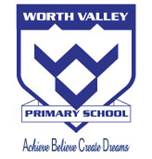 Total amount of Pupil Premium Spend for the year = £112,200 (85 x £1320)We evaluate the impact of the above interventions on a half termly basis via Pupil Progress Meetings using teacher assessment data, test data and any other information known about the child. Pupil Premium Spend 2019-2020Teaching assistants in every class to provide 1-1 teaching small group work and interventions £79,064Uniform vouchers£2,002Parental Involvement Worker and Pupil Welfare Officer employed to work with specific targeted or vulnerable families £22,889PIXL programme to raise attainment in school throughout Y2, Y3, Y4, Y5 and Y6£2,645Contingency to barriers to learning and resources £1,500Extra- curricular clubs and activities, trips etc £2,500Training and resources for Speech and Language development programmes £1,600